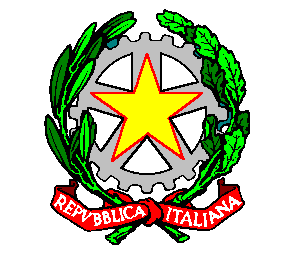 CORTE DI  APPELLO  DI  CATANIA-----------------------------------------Sezione TerzaUdienza del 28 Novembre 2023-Procedimenti con trattazione oraleProcedimenti con trattazione cartolareCOMPOSIZIONE DEL COLLEGIODott. ssa Francesca Cercone                                           PresidenteDott. ssa Anna Maggiore                                                ConsigliereDott.        Paolo Corda                                                    ConsigliereDott. ssa Maria Scaminaci                                              Proc. Generale NUMERO D’ORDINENUMERO REG. GEN.ORARIO11630/20219:3023504/20219:3032270/20239:304678/20229:4553936/202312:00NUMEROD’ORDINENUMERO REG. GEN.14511/202324630/201634192/201644562/202154352/2019